Publicado en Madrid el 20/01/2020 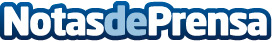 5 consejos de Qustodio para gestionar el uso que hacen los menores del primer smartphoneLos españoles gastarán una media de 206 euros en estas fechas y la tecnología ocupa el tercer puesto. Son los adultos de entre 35 y 44 años los que más dispositivos tecnológicos adquirirán durante estos días y, curiosamente, 7 de cada 10 ya tiene hijosDatos de contacto:Redacción91 411 58 68Nota de prensa publicada en: https://www.notasdeprensa.es/5-consejos-de-qustodio-para-gestionar-el-uso Categorias: Nacional Telecomunicaciones Sociedad E-Commerce Ocio para niños http://www.notasdeprensa.es